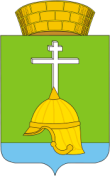 Муниципальный советВНУТРИГОРОДСКОГО МУНИЦИПАЛЬНОГО ОБРАЗОВАНИЯСАНКТ-ПЕТЕРБУРГАМУНИЦИПАЛЬНОГО ОКРУГА БАЛКАНСКИЙЗаключениеоргана внутреннего муниципального финансового контроля МО Балканский по проверкебюджета внутригородского муниципального образования Санкт-Петербурга муниципального округа Балканский за 1 квартал 2019 года  г. Санкт-Петербург                                                                                    № 2 от 14 апреля 2019 г.О результатах проверки исполнения местного бюджета  и  ведомственных целевых программ за 1 квартал 2019 года   В соответствии со ст. 37 Устава внутригородского муниципального образования Санкт-Петербурга муниципального округа Балканский (далее – МО Балканский), Положением о бюджетном процессе внутригородского муниципального образования Санкт-Петербурга муниципального округа Балканский, утвержденным Решением муниципального совета  № 30 от 24.11.2015 года (далее – Положение о бюджетном процессе),  органом внутреннего муниципального финансового контроля МО Балканский проведена проверка исполнения местного бюджета и ведомственных целевых программ за 1 квартал 2019 года, в соответствии с положением МА МО Балканский «Об утверждении Положения о порядке осуществления внутреннего муниципального финансового контроля во внутригородском муниципальном образовании Санкт – Петербурга муниципальный округ Балканский» от 18.11.2016 года № 34.Проверка проводилась в период с 02.04.2019 г. по 14.04.2019 г.В ходе проверки установлено:                1. Исполнение местного бюджета МО Балканский (далее – местный бюджет) за 1 квартал 2019 года представлено в орган внутреннего муниципального финансового контроля МО Балканский в установленные сроки и в соответствии с  Положением о бюджетном процессе.                2. Местный бюджет на 2019 год утвержден муниципальным советом МО Балканский (далее – муниципальный совет)  Решением от 15.11.2016 г. № 27. Доходная часть местного бюджета утверждена в сумме  – 126 645,7 тыс. руб., расходная часть – 126 645,7 тыс. руб. Исполнение местного  бюджета за 1 квартал 2019 года составило по доходам – 24 397,1 тыс. руб. (исполнение составило 19,3 %), по расходам – 23 600,2 тыс. руб., (исполнение составило 18,6%)   3. При проверке исполнения муниципальных целевых программ за 1 квартал 2019 года фактов нецелевого расходования средств не установлено:        4. Сведения  об  исполнении  бюджета за 1 квартал 2019 года, в  процентном  соотношении, на  01.04.2019  по  кодам  бюджетной  классификации   представлены  в ф.503164., (тыс.руб.)Главный бухгалтер:                                                                         И. А. КопыловаГлавный специалист                                                                      Ю. Г. Холодкова                                      Главный специалист                                                                      Е. М. Тарасова                                                             Главный специалист                                                                      Ю. А. Сидоренкова                                                           ПоказателиКодГРБСКодразделаи под-разделаПлан2019 годаИсполненоза 1 квартал 2019 года%исполненияОБЩЕГОСУДАРСТВЕННЫЕ ВОПРОСЫ010039 803,45 964,714,9%МУНИЦИПАЛЬНЫЙ СОВЕТ (ПРЕДСТАВИТЕЛЬНЫЙ ОРГАН МУНИЦИПАЛЬНОГО ОБРАЗОВАНИЯ)8990102 , 01035 194,4892,117,2 %Функционирование Правительства РОССИЙСКОЙ ФЕДЕРАЦИИ, высших  исполнительной органов государственной власти субъектов РОССИЙСКОЙ ФЕДЕРАЦИИ, местных администраций976010426 609,05 072,619,1 %Обеспечение проведения выборов и референдумов96301078 000,00,00,0 %Резервные фонды9760111100,00,00,0 %Другие общегосударственные вопросы9760113915,0537,258,7 %НАЦИОНАЛЬНАЯ БЕЗОПАСНОСТЬ И ПРАВООХРАНИТЕЛЬНАЯ ДЕЯТЕЛЬНОСТЬ9760300488,70,00,0 %НАЦИОНАЛЬНАЯ ЭКОНОМИКА976040084,60,00,0 %ЖИЛИЩНО – КОММУНАЛЬНОЕ ХОЗЯЙСТВО976050039 000,0878,82,3 %ОБРАЗОВАНИЕ976070018 520,67 882,742,6 %КУЛЬТУРА , КИНЕМАТОГРАФИЯ97608008 120,04 755,258,6 %СОЦИАЛЬНАЯ    ПОЛИТИКА976100015 944,43 562,622,3 %СОЦИАЛЬНОЕ ОБЕСПЕЧЕНИЕ   НАСЕЛЕНИЯ97610031 758,7350,719,9 %ОХРАНА  СЕМЬИ   И  ДЕТСТВА976100414 185,73 211,922,6 %ФИЗИЧЕСКАЯ   КУЛЬТУРА   СПОРТ9761100503,010,02,0 %СРЕДСТВА МАССОВОЙ ИНФОРМАЦИИ97612003 166,09,00,3%Итого:126 645,723 600,218,6 %